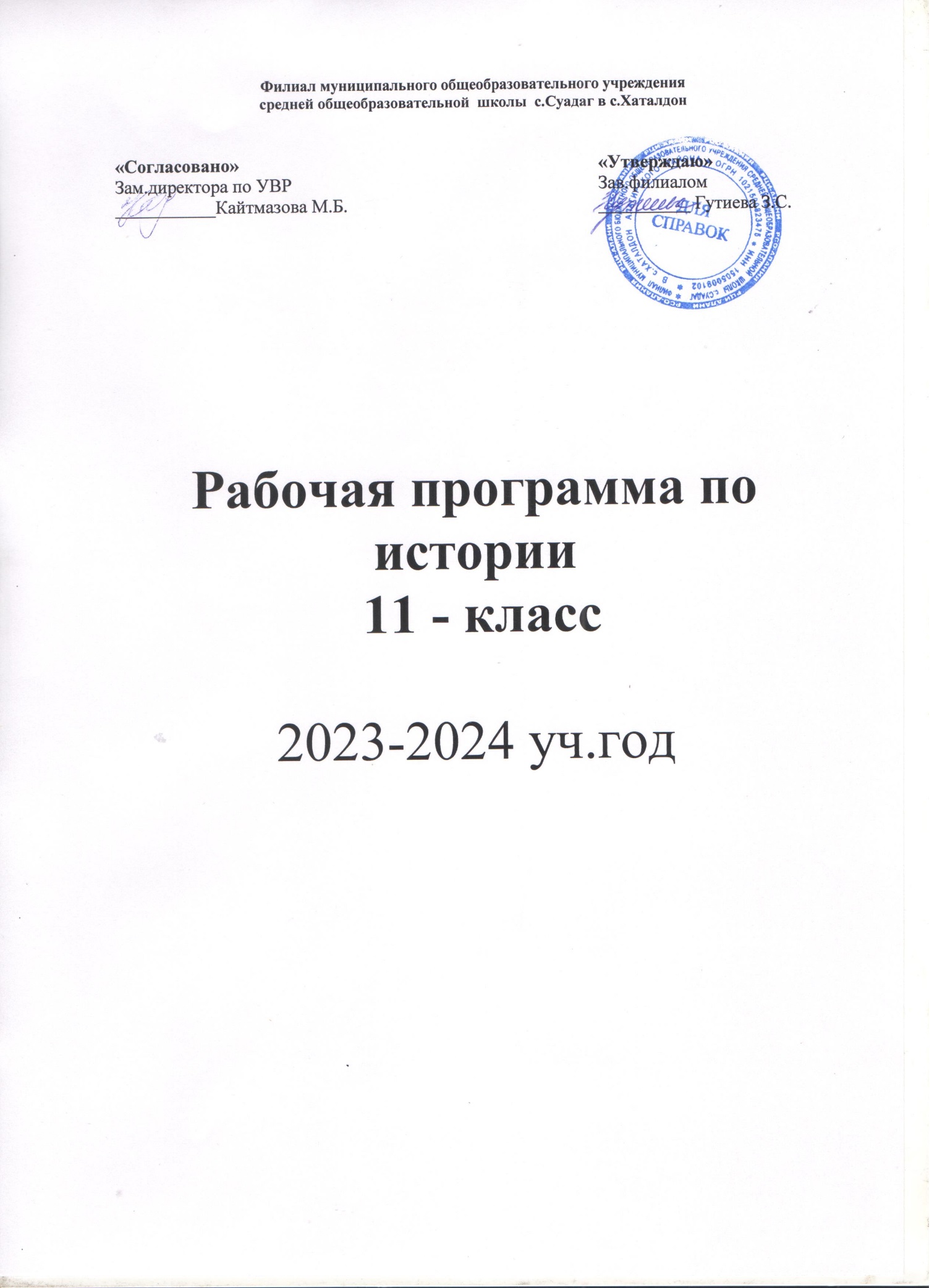 Содержание рабочей программы по предмету история -  11 класс – базовый уровень ПОЯСНИТЕЛЬНАЯ ЗАПИСКАРабочая программа среднего общего образования по  истории (далее – Рабочая программа) является  составной частью образовательной программы МБОУСОШ с.Хаталдон  на 2023-2024 учебный годРабочая программа составлена на основе нормативно-правовых документов, которые приведены в аннотации к рабочим программам по истории 5-11 классы МБОУ СОШ с.Хаталдон  на 2023-2024 учебный год,А также УМК..   История. История России. С древнейших времён до 1914 г. 11 класс. Рабочая программа. Методические рекомендации. Углублённый уровень/ аторы: Коваль Т. В., Борисов Н. С., Левандовский А. А – М.ООО «Русское слово 2020Содержание учебного предмета «История»   на базовом уровне в 11 классе включает учебные курсы всеобщей (Новейшей)  - Ми во второй половине  XX – начале  XXI в. и Истории России  с древнейших времен до 1914 года,  логически завершая учебный предмет «История» средней  школы в соответствии с линейным принципом изучения.Программа предполагает использование следующих учебников:Всеобщая история. Новейшая история 1914г.-начало 21 в., авторы – Н.В. Загладин, Л.С.Белоусов, под ред. С.П. Карпова ( базовый и углубленный уровни), М., Русское слова, 2020г. Повторительно-обобщающий курс: учебник для 11 класса общеобразовательных организаций. (Базовый и углублённый уровни)» В.В. Кириллов, М.А. Бравин.Данная рабочая программа предназначена для реализации в 2023-2024 учебном году  в МБОУ СОШ с.Хаталдон  и предполагает изучение учебного предмета «История» на базовом уровне. На изучение курса истории на базовом уровне отводится 68 часов, из расчёта 2 часа в неделю, из них на изучение Всеобщей истории -  24 часа, Истории России 44 часа. Планируемые результаты освоения учебного предмета «История»Личностные результатыЛичностные результаты отражают сформированность в том числе в части:Гражданского воспитания: гражданственности, гражданской позиции активного и ответственного члена российского общества, осознающего свои конституционные права и обязанности, уважающего закон и правопорядок, осознанно принимающего традиционные национальные и общечеловеческие гуманистические и демократические ценности, готового к участию в общественной жизни;признания неотчуждаемости основных прав и свобод человека, которые принадлежат каждому от рождения, готовности к осуществлению собственных прав и свобод без нарушения прав и свобод других лиц, готовности отстаивать собственные права и свободы человека и гражданина согласно общепризнанным принципам и нормам международного права и в соответствии с Конституцией Российской Федерации, правовой и политической грамотности;мировоззрения, соответствующего современному уровню развития науки и общественной практики, основанного на диалоге культур, а также различных форм общественного сознания, осознания своего места в поликультурном мире; ценностей демократии и социальной солидарности, готовности к договорному регулированию отношений в группе или социальной организации;готовности и способности отстаивать личное достоинство, собственное мнение, готовности и способности вырабатывать собственную позицию по отношению к общественно-политическим событиям прошлого и настоящего на основе осознания и осмысления истории, духовных ценностей и достижений нашей страны;готовности обучающихся к конструктивному участию в принятии решений, затрагивающих их права и интересы, в том числе в различных формах общественной самоорганизации, самоуправления, общественно значимой деятельности; приверженности идеям интернационализма, дружбы, равенства, взаимопомощи народов; уважительного отношения к национальному достоинству людей, их чувствам, религиозным убеждениям;  готовности обучающихся противостоять идеологии экстремизма, национализма, ксенофобии; коррупции; дискриминации по социальным, религиозным, расовым, национальным признакам и другим негативным социальным явлениям. Патриотического воспитания и формирования российской идентичности:российской идентичности, способности к осознанию российской идентичности в поликультурном социуме;чувства причастности к историко-культурной общности российского народа и судьбе России; патриотизма, готовности к служению Отечеству, его защите; уважения к своему народу, чувствао ответственности перед Родиной, гордости за свой край, свою Родину, прошлое и настоящее многонационального народа России;уважения к государственным символам (герб, флаг, гимн);уважения к русскому языку как государственному языку Российской Федерации, являющемуся основой российской идентичности и главным фактором национального самоопределения;уважения к культуре, языкам, традициям и обычаям народов, проживающих в Российской Федерации.Духовного и нравственного воспитания детей на основе российских традиционных ценностей:нравственного сознания и поведения на основе усвоения общечеловеческих ценностей, толерантного сознания и поведения в поликультурном мире, готовности и способности вести диалог с другими людьми, достигать в нем взаимопонимания, находить общие цели и сотрудничать для их достижения; принятия гуманистических ценностей, осознанного, уважительного и доброжелательного отношения к другому человеку, его мнению, мировоззрению;способности к сопереживанию; позитивного отношения к людям, в том числе к лицам с ограниченными возможностями здоровья и инвалидам;выраженной в поведении нравственной позиции, в том числе способности к сознательному выбору добра, нравственного сознания и поведения на основе усвоения общечеловеческих ценностей и нравственных чувств (чести, долга, справедливости, милосердия и дружелюбия);готовность и способность обучающихся к саморазвитию и самовоспитанию в соответствии с общечеловеческими ценностями и идеалами гражданского общества;компетенций сотрудничества со сверстниками, детьми младшего возраста, взрослыми в образовательной, общественно полезной, учебно-исследовательской, проектной и других видах деятельности;ответственного отношения к созданию семьи на основе осознанного принятия ценностей семейной жизни;положительного образа семьи, родительства (отцовства и материнства), интериоризации традиционных семейных ценностей.Приобщения детей к культурному наследию (эстетического воспитания):эстетического отношения к миру; эстетического сознания через освоение художественного наследия народов России и мира, творческой деятельности эстетического характера;способности понимать художественные произведения, отражающие разные этнокультурные традиции; основ художественной культуры обучающихся как части их общей духовной культуры, как особого способа познания жизни и средства организации общения; эстетического, эмоционально-ценностного видения окружающего мира; способности к эмоционально-ценностному освоению мира, самовыражению и ориентации в художественном и нравственном пространстве культуры; уважения к истории культуры своего Отечества, выраженной в том числе в понимании красоты человека; потребности в общении с художественными произведениями; активного отношения к традициям художественной культуры как смысловой, эстетической и личностно-значимой ценности;чувства красоты, умения видеть, чувствовать, понимать красоту и беречь её;готовности к эстетическому обустройству собственного быта.Популяризации научных знаний среди детей (ценности научного познания):мировоззрения, соответствующего современному уровню развития науки, осознания значимости науки, готовности к научно-техническому творчеству, стремления к овладению достоверной информацией о передовых достижениях и открытиях мировой и отечественной науки, заинтересованности в научных знаниях об устройстве мира и общества;готовности к образованию, в том числе самообразованию, на протяжении всей жизни; сознательного отношения к непрерывному образованию как условию успешной профессиональной и общественной деятельности.Физического воспитания и формирования культуры здоровья:ценностей здорового и безопасного образа жизни, бережного, ответственного и компетентного отношения к собственному физическому и психологическому здоровью;потребности в физическом самосовершенствовании, занятиях спортивно-оздоровительной деятельностью;бережного, ответственного и компетентного отношения к физическому и психологическому здоровью других людей, умения оказывать первую помощьнеприятия вредных привычек: курения, употребления алкоголя, наркотиков.Трудового воспитания и профессионального самоопределения:ориентации обучающихся на достижение личного счастья, реализацию позитивных жизненных перспектив, инициативность, креативность, готовность и способность к личностному самоопределению, способности ставить цели и строить жизненные планы;уважения ко всем формам собственности, готовности к защите своей собственности, готовности к осознанному выбору будущей профессии как пути и способа реализации собственных жизненных планов;готовности обучающихся к трудовой профессиональной деятельности как возможности участия в решении личных, общественных, государственных, общенациональных проблем;потребности трудиться, уважения к труду и людям труда, трудовым достижениям;добросовестного, ответственного и творческого отношения к разным видам трудовой деятельности;готовность и способность обеспечить себе и своим близким достойную жизнь в процессе самостоятельной, творческой и ответственной деятельности;готовности к самообслуживанию, включая обучение и выполнение домашних обязанностей.Экологического воспитания:экологической культуры, бережного отношения к родной земле, природным богатствам России и мира; понимания влияния социально-экономических процессов на состояние природной и социальной среды, ответственности за состояние природных ресурсов; умений и навыков разумного природопользования, нетерпимого отношения к действиям, приносящим вред экологии; опыта эколого-направленной деятельности.Метапредметные результатыРегулятивные универсальные учебные действиясамостоятельно определять цели, задавать параметры и критерии, по которым можно определить, что цель достигнута;оценивать возможные последствия достижения поставленной цели в деятельности, собственной жизни и жизни окружающих людей, основываясь на соображениях этики и морали;ставить и формулировать собственные задачи в образовательной деятельности и жизненных ситуациях;оценивать ресурсы, в том числе время и другие нематериальные ресурсы, необходимые для достижения поставленной цели;выбирать путь достижения цели, планировать решение поставленных задач, оптимизируя материальные и нематериальные затраты; организовывать эффективный поиск ресурсов, необходимых для достижения поставленной цели;сопоставлять полученный результат деятельности с поставленной заранее целью.Познавательные универсальные учебные действияискать и находить обобщенные способы решения задач, в том числе, осуществлять развернутый информационный поиск и ставить на его основе новые (учебные и познавательные) задачи;критически оценивать и интерпретировать информацию с разных позиций, распознавать и фиксировать противоречия в информационных источниках;использовать различные модельно-схематические средства для представления существенных связей и отношений, а также противоречий, выявленных в информационных источниках;находить и приводить критические аргументы в отношении действий и суждений другого; спокойно и разумно относиться к критическим замечаниям в отношении собственного суждения, рассматривать их как ресурс собственного развития;выходить за рамки учебного предмета и осуществлять целенаправленный поиск возможностей для  широкого переноса средств и способов действия;выстраивать индивидуальную образовательную траекторию, учитывая ограничения со стороны других участников и ресурсные ограничения;менять и удерживать разные позиции в познавательной деятельности.Коммуникативные универсальные учебные действияосуществлять деловую коммуникацию как со сверстниками, так и со взрослыми (как внутри образовательной организации, так и за ее пределами), подбирать партнеров для деловой коммуникации исходя из соображений результативности взаимодействия, а не личных симпатий;при осуществлении групповой работы быть как руководителем, так и членом команды в разных ролях (генератор идей, критик, исполнитель, выступающий, эксперт и т.д.);координировать и выполнять работу в условиях реального, виртуального и комбинированного взаимодействия;развернуто, логично и точно излагать свою точку зрения с использованием адекватных (устных и письменных) языковых средств;распознавать конфликтогенные ситуации и предотвращать конфликты до их активной фазы, выстраивать деловую и образовательную коммуникацию, избегая личностных оценочных суждений.Предметные результатыВ результате изучения учебного предмета «История» на уровне среднего общего образования:Выпускник на базовом уровне научится:рассматривать историю России как неотъемлемую часть мирового исторического процесса; знать основные даты и временные периоды всеобщей и отечественной истории из раздела дидактических единиц;определять последовательность и длительность исторических событий, явлений, процессов;характеризовать место, обстоятельства, участников, результаты важнейших исторических событий;представлять культурное наследие России и других стран; работать с историческими документами; сравнивать различные исторические документы, давать им общую характеристику; критически анализировать информацию из различных источников; соотносить иллюстративный материал с историческими событиями, явлениями, процессами, персоналиями;использовать статистическую (информационную) таблицу, график, диаграмму как источники информации;использовать аудиовизуальный ряд как источник информации; составлять описание исторических объектов и памятников на основе текста, иллюстраций, макетов, интернет-ресурсов; работать с хронологическими таблицами, картами и схемами; читать легенду исторической карты; владеть основной современной терминологией исторической науки, предусмотренной программой; демонстрировать умение вести диалог, участвовать в дискуссии по исторической тематике; оценивать роль личности в отечественной истории ХХ века;ориентироваться в дискуссионных вопросах российской истории ХХ века и существующих в науке их современных версиях и трактовках.Выпускник на базовом уровне получит возможность научиться:демонстрировать умение сравнивать и обобщать исторические события российской и мировой истории, выделять ее общие черты и национальные особенности и понимать роль России в мировом сообществе;устанавливать аналогии и оценивать вклад разных стран в сокровищницу мировой культуры; определять место и время создания исторических документов; проводить отбор необходимой информации и использовать информацию Интернета, телевидения и других СМИ при изучении политической деятельности современных руководителей России и ведущих зарубежных стран; характеризовать современные версии и трактовки важнейших проблем отечественной и всемирной истории;понимать объективную и субъективную обусловленность оценок российскими и зарубежными историческими деятелями характера и значения социальных реформ и контрреформ, внешнеполитических событий, войн и революций; использовать картографические источники для описания событий и процессов новейшей отечественной истории и привязки их к месту и времени; представлять историческую информацию в виде таблиц, схем, графиков и др., заполнять контурную карту;соотносить историческое время, исторические события, действия и поступки исторических личностей ХХ века; анализировать и оценивать исторические события местного масштаба в контексте общероссийской и мировой истории ХХ века; обосновывать собственную точку зрения по ключевым вопросам истории России Новейшего времени с опорой на материалы из разных источников, знание исторических фактов, владение исторической терминологией; приводить аргументы и примеры в защиту своей точки зрения; применять полученные знания при анализе современной политики России;владеть элементами проектной деятельности.Содержание   учебного курса  «Новейшая история»11 класс (24 часа)Раздел V. Мир во второй половине  XX – начале XI в.  Становление социально- ориентированной	 рыночной экономики в странах Западной Европы и в США. Экономическое чудо в Западной Германии. Политика послевоенного восстановления ФРГ ( министр экономики Людвиг Эрхард). Роль государства в экономике обновляющейся Европы.  Италия - государственная корпорация ИРИ. Великобритания - программа национализации. Франция - смешанная экономика. Швеция- шведская модель развития страны. Социально- экономический курс в США.  «Справедливый курс» президента Г.Трумана. Программа «новые рубежи» президента Джона Кеннеди. Политические партии и формирование социально ориентированной экономики. Социал-демократические партии. Консервативные и либеральные партии. Возвышение среднего класса. Общество потребления.Основные термины и понятия: социально ориентированная экономика, «экономическое чудо», социальное партнёрство, национализация, смешанная экономика, индикативное экономическое планирование, средний класс, «общество потребления».Основные персоналии: Л. Эрхард, Г. Трумэн, Д. Эйзенхауэр, Дж. Ф. Кеннеди.Страны Запада на завершающем этапе индустриального общества. Политика стран Запада в начале «холодной войны». Закон о национальной безопасности. Охота на ведьм в США. Участие Великобритании в конфликте вокруг Египта.  Политический кризис во Франции ( Пятая республика. Независимость Алжира). Обострение противоречий индустриального общества. Энергетический кризис. Еврокоммунизм. Его альтернатива – модель «социализм с человеческим лицом» (идеалы социал-демократии). Новые левые  Г.Маркузе, маргиналы, движение экологистов. Проблема обострения межэтнических отношений. США в 1960-1970 гг: власть и общество. Вьетнамский синдром. Расовое дискриминация ( сегрегация).Мартин Лютер Кинг. Период «имперского президентства»( Ричард Никсон). Уотергейтский скандал. Кризисы конца 1960-х – начла 1970-х гг. в странах Европы.  Подъем новых массовых движений.«Красный май» во Франции. В ведущих странах Европы к власти пришли левые правительства.Основные термины и понятия: «охота на ведьм», антивоенное движение, радикализм, «социализм с человеческим лицом», еврокоммунизм, сегрегация, импичмент.Основные персоналии: Дж. Маккарти, У. Черчилль, Ш. де Голль, Г. Маркузе, М. Л. Кинг, Л. Джонсон, Р. Никсон, Ф. МиттеранНеоконсервативный поворот и возникновение информационного общества. Неоконсервативная революция. Неоконсервативная модернизация экономики Основополагающие принципы неоконсервативной модернизации экономики на примере США и Великобритании. Начало становления информационного общества. Основания неконсервативного поворота: идеи самоорганизации рынка, монетаризм, теория предложения. Главные направления политики неоконсерваторов: приватизация, сокращение госрасходов, снижение налогов, поощрение предпринимательства, открытие экономки мировому рынку. Политические партии в информационном обществе. Экономические итоги 1990-х годов. США в начале XXI в. Страны Запада в условиях глобального кризиса. Итоги неконсервативного поворота: бурное развитие новейших технологий информационного общества, формирование постиндустриальной экономики, ускорение процесса глобализации.Основные термины и понятия: неоконсерватизм, приватизация, информационная революция, информационное общество, Интернет.Основные персоналии: М. Тэтчер, Р. Рейган, Г. Коль, У. Клинтон, А. Меркель, Дж. Буш-младший,  Б. Обама.Восточная Европа: долгий путь к демократии. Утверждение коммунистов у власти в Восточной Европе. Советская модель социализма в Восточной Европе.  Конфликт СССР с Болгарией и Югославией. Кризис в Восточной Европе  «доктрина Брежнева». Политические кризисы в Восточной Германии (1953), в Польше (1956), народное восстание в Венгрии в 1956, «Пражская весна» в Чехословакии в 1968 г. Неудавшиеся попытки реформ. Демократические революции в Восточной Европе. Революции 1989—1991 гг («Бархатные революции»):  Демократический форум в Венгрии, Гражданский форум в Чехословакии, движение «Солидарность» в Польше. Исключение Румыния. Объединение Германии. Опыт демократического развития. «Шоковая терапия». Основные направления преобразований в бывших странах социалистического лагеря, их итоги на рубеже ХХ—ХХI вв. Вступление в НАТО и Европейский союз. Распад Югославии.Основные термины и понятия: страны народной демократии,«доктрина Брежнева», «социализм с человеческим лицом», «бархатные революции».Основные персоналии: Г. Димитров, И. Тито, А. Дубчек, Л. И. Брежнев, Л. Валенса, В. Гавел, Н. Чаушеску, С. Милошевич,В. Коштуница.Интеграционные процессы в западной Европе и Северной Америке.Этапы интеграции в Западной Европе.. Либерализация мировой торговли. Экономическая интеграция в Западной Европе и Северной Америке: общее и особенное.     Смешанная экономика как сочетание государственной собственности и регулирования с поощрением частнопредпринимательской инициативы. Углубление интеграционных процессов.   Единая европейская волюта  - евро. Развитие интеграции шло за счет включении новых членов  в Евросоюз. Итоги развития Евросоюза.  Североатлантическая  и тихоокеанская интеграция.Основные термины и понятия: интеграция, Евросоюз, ЕЭС, НАФТА.Развитие государств на постсоветском пространстве. Образование и развитие СНГ.  Распад Варшавского договора, СЭВ и СССР. Воссоздание не-зависимых государств Балтии. Образование и развитие Содружества Независимых Государств. Создание Союзного государства России и Беларуси. Таможенный союз. Сотрудничество стран постсоветского пространства с ЕС и НАТО.   Политическое и социально- экономическое развитие стран СНГ. Вооруженные конфликты на постсоветском пространстве.  причины, характер, хронология, итоги.  Политическое  и социально-экономическое развитие стран  СНГ. «Цветные революции». Основные термины и понятия: СНГ, постсоветское пространство,«цветные революции».Основные персоналии: А. Лукашенко, Л. Кучма, В. Ющенко,В. Янукович, П. Порошенко, В. Зеленский, М. Снегур, В. Воронин,Н. Назарбаев, А. Акаев, Г. Алиев, И. Алиев, З. Гамсахурдия, Э. Шеварнадзе, М. Саакашвили.Раздел VI. Пути модернизации в Азии, Африке и Латинской Америке Япония и новые индустриальные страны.Япония после Второй мировой войны. Истоки японского «экономического чуда» Роль традиций в экономическом рывке Японии. Преимущества, которые стали тормозом в развитии страны. Реформы Д. Коидзуми и их результаты. Тема Курильских островов в политике Японии.Новые индустриальные страны. «Экономическое чудо» в странах Восточной Азии. Роль внешних факторов и традиций в развитии Новых индустриальных стран Переход от тоталитарных режимов к демократии (Сингапур, Гонконг, Южная Корея, Тайвань)  Пополнение рядов НИС Государства Юго-Восточной Азии (Таиланд, Филиппины, Индонезия)Основные термины и понятия: «экономическое чудо», новые индустриальные страны.Основные персоналии: Чан Кайши, Цзян Цзинго, Сукарно, Сухарто, Ли Куан Ю.Китай на пути модернизации и реформированияСтроительство основ социализма. Гражданская война в Китае 1946—1949 гг. и её итоги. Выбор путей развития. Социально-политические эксперименты в КНР.«Большой скачок» 1958—1962 гг. Реализация коммунистической утопии и её результаты. Мао Цзэдун. Культурная революция 1966—1976 гг. Курс прагматических реформ. Начало реформ Дэн Сяопина в Китае в 1978 г. Подавление выступлений на Тяньаньмэнь в 1989 г. Особенности китайской модели. Китай —первая экономика мира. Традиции и модернизация Китая. Внешняя политика Китая. Шанхайская  организация сотрудничества (ШОС- 2001г)Основные термины и понятия: политика «большого скачка»,«культурная революция», хунвейбины, ШОС.Основные персоналии: Мао Цзэдун, Дэн Сяопин, Си Цзиньпин.Индия во второй половине  XX- начале XXI в.Предоставление независимости и раздел страны. Проблемы индустриального развития Индии в послевоенные десятилетия. Дж. Неру. Роль партии Индийский национальный конгресс в истории страны.  Особенности политики модернизации.  Модернизация и роль традиций в Индии. Внешняя политика.Основные термины и понятия: ИНК, религиозные вой ны.Основные персоналии: Дж. Неру, И. Ганди, Р. Ганди, С. Ганди,М. Сингх, Н. Моди.Исламский мир: единство и многообразие.	Национально-патриотическая модель развития исламского мира. Основные модели взаимодействия внешних влияний и традиций в мусульманском мире. Этапы развития истории Египта. Борьба за независимость стран Северной Африки и Ближнего Востока  (Ирак. Сирия. Алжир, Тунис, Ливия).Традиционализм  в исламском мире.  Модель развития исламских стран с сохранением традиционных укладов ( Саудовская Аравия, Иордания, Марокко, Иран, Объединенные Арабские Эмираты(ОАЭ), Катар.   Исламская революция в Иране.  . Ближневосточный конфликт и исламские страны. Организация Исламская конференция (ОИК-1972г). Арабо-израильский конфликт. Арабо-израильские войны (1967 и 1973гг). Палестинская автономия (1995). Исламский мир на современном этапе развития. «Арабская весна».Причины, характер и последствия «арабской весны». Основные термины и понятия: ислам, исламский мир, исламский фундаментализм, исламисты, международный терроризм.Основные персоналии: Г. А. Насер, М. Каддафи, С. Хусейн, Р. М. Хомейни, Х. Мубарак, Б. Асад, Р. ЭрдоганАфрика к югу от Сахары: опыт независимого развитияКрушение колониализма и апартеида. Проблема выбора пути развития Конфликты на Африканском континенте.  Попытки создания демократии и возникновение диктатур в Африке. Основные проблемы в развитии стран Африки. Этапы деколонизации. Культурно- цивилизационные особенности развития конфуцианско-буддистского региона, индо- буддийско-мусульманского региона и арабо-мусульманского региона. Проблема сочетания модернизации и традиций. Азиатско-Тихоокеанской регион. Восточноазиатские «тигры» и «драконы». «Конфуцианский капитализм». Индокитай. Классификация групп государств. Политическое развитие стран Тропической и Южной Африки.Основные термины и понятия: апартеид, сепаратизм.Основные персоналии: Н. Мандела, Ж. Мобуту, П. Лумумба.Латинская Америка: между   авторитаризмом и демократией.Национал-реформистские режимы Национал-реформистские и левонационалистические политические силы. Реформы и революции как путь решения исторических задач в регионе. Кубинская революция. Куба – остров свободы. Модернизация и военные диктатуры. «Союз ради прогресса»Цивилизационные особенности стран Латинской Америки. Особенности индустриализации. Варианты модернизации..  в. Демократизация 1900-х гг. и «левый поворот». Аргентинский парадокс. Диктатуры и демократия. Интеграционные процессы в Латинской Америке.Основные термины и понятия: «аргентинский парадокс», перо-низм, военная диктатура, МЕРКОСУР.Основные персоналии: Ж. Варгас, Х. Перон, Л. Карденас, Ф. Кастро, Э. Че Гевара, А. Пиночет, С. Альенде, У. Чавес, Н. МадуроРаздел VII.  Наука и культура в XX –XXI вв.Научно-технический прогресс и общественно-политическая мысль.Наука и техника в межвоенный период. Развитие химической физики. Совершенствования энергетики.  Успехи в медицины. Вторая мировая война  и технический прогресс.  Новые виды оружия. Создание урановой  или плутониевой бомбы.. Появление радиолокации. Ускорение  научно-технического прогресса и его последствия. Ядерная  энергия. Атомные электростанции. Ракетная техника. Искусственный спутник Земли (1957), Первый полет человека в космос (СССР-1961). Биотехника, генетика, медицина. Электроника и работехника. Теория общественного развития.Основные термины и понятия: научно- технический прогресс, генетика, Интернет,  Основные персоналии: Ч. Линдберг, П. Дирак, В. Гейнзберг,О. Ган, В. Штрасман, Н. Бор, Ф. Жолио- Кюри, А. Вейсман, Т. Морган, Д. Уотсон, Ф. Крик, О. Шпенглер, А. Тойнби, О. Тоффлер, Д. Белл,У. Ростоу, Дж. Гэлбрайт, Дж. Кейнс, Й. Шумпетер, М. Фридман, З. Фрейд.Основные направления в искусстве и массовая культура.Художественное творчество. Кубизм. Сюрреализм. Футиризм. Абстракционизм.  Конструктивизм.  Литературное творчество и театр.  Критический реализм. Психологический реализм. Интеллектуальный реализм. Русская реалистическая школа. Социалистический реализм. Авангардизм. Экспрессионистское направление. Экзистенциализм. Музыкальное искусство. Экспрессионизм в музыке. Формирование национальных музыкальных школ. Индустрия производства популярной (эстрадной, танцевальной) музыки. Сонористика.  Алеаторика.  Тоталитаризм и культура. Социальная утопия. Монументализм. Массовая культура. Индустрия досуга. Изобретение цветного фильма (1933). Голливуд – крупнейший цент киноиндустрии. Радио и телевидение. Поп-арт. Постмодернизм и информационные технологии. Перформанс – гибрид живописи, скульптуры и театра. Инвайронмент. Ленд-арт.  Инсталляция и видеоинсталляция. Компьютерная графика видеоклипы. Массовая культура и национальные традиции.Основные персоналии: П. Пикассо, Ж. Брак, Ф. Леже, С. Дали, В. Кандинский, П. Модриан, Ле Корбюзье, И. И. Леонидов, У. Фолкнер, Э. Хемингуэй, Г. Бёлль, С. Цвейг, Б. Шоу, Т. Драйзер, С. Моэм, Дж. Голсуорси, Э. М. Ремарк, Р. Олдингтон, К. С. Станиславский, В. Э. Мейерхольд, М. Рейнхардт, Ф. Гарсиа Лорка, П. Неруда, Р. Роллан, А. Барбюс, Л. Арагон, Ф. Кафка, П. Сартр, А. Камю, И. Ф. Стравинский, Б. Барток, Л. Дюрей, Д. Мийо, Ф. Пуленк, Дж. Гершвин, С. В. Рахманинов, А. Тосканини, Л. Стоковский, Б. Гудмэн, Л. Армстронг, Д. Эллингтон, К. Пендерецкий, К. Штокхаузен, Г. Уэллс,О. Хаксли, Д. Оруэлл, У. Дисней, Ч. Чаплин, Р. Лихтенштейн, Э. Уорхол.Раздел VIII. Проблемы мирового развития в начале третьего тысячелетия.(1час)Основные проблемы развития современного общества.Военная угроза человечеству. Локальные конфликты. Международный терроризм. Проблема ресурсов и экология. Римский клуб (1970). Разрушение озонового слоя (1985). Техногенные катастрофы. Ужесточение природоохранного законодательства. Глобализация экономики и ее последствия.  Рост транснациональных корпораций (ТНК). Транснациональные банки (ТНБ). Институты международного сотрудничества.  ООН и ее специализированные учреждения. Всемирная продовольственная программа. Всемирная  организация здравоохранения (ВОЗ). Всемирная торговая организация (ВТО) и Международный валютный  фонд (МВФ). Организация по  безопасности и сотрудничеству (ОБСЭ) и др.  Саммиты «Группы двадцатки». Противоречия нового миропорядка.    Основные термины и понятия: глобальные проблемы, международный терроризм, техногенная катастрофа, концепция устойчивого развития человечества, глобализация, антиглобализм.Повторительно-обобщающий урок по теме: «Современный мир» (1 час)Содержание   учебного курса  «История России. »11 класс (44 часа)Раздел I. От Древней Руси к Российскому государствуВведениеПредмет отечественной истории. История России как неотъемлемая часть всемирноисторического процесса. Факторы самобытности российской истории. Интерпретации и фальсификации истории России. Исторические источники. Архивы - хранилища исторической памяти.Основные термины и понятия: история России, фальсификация, интерпретация, факторы самобытности российской истории, исторический источник, виды исторических источников, архив.Тема 1. Народы и государства на территории нашей страны в древностиПоявление и расселение человека на территории современной России. Первые культуры и общества. Народы Сибири и Дальнего Востока в древности. Государства Причерноморья в эллинистическую эпоху.Основные термины и понятия: homo sapiens, палеолит, мезолит, энеолит, неолит, неолитическая революция, бронзовый век, археологическая культура, присваивающее хозяйство, производящее хозяйство, община, племя, колония, полис.Тема 2. Восточная Европа в середине I тысячелетия н.э.Великое переселение народов. Взаимодействие кочевого и оседлого мира в эпоху переселения народов. Дискуссии о славянской прародине, происхождении славян и этимологии слова «Русь». Восточные славяне и их соседи. Хозяйство восточных славян. Общественный строй и политическая организация восточных славян. Традиционные верования.Основные термины и понятия: Великое переселение народов, кочевники, каганат, тюрки, славяне, балты, финно-угры, подсечно-огневая система и залежная системы земледелия, родовой стой, традиционные верования.Основные персоналии: Аттила, Нестор.Тема 3. Образование государства РусьПредпосылки и особенности формирования государства Русь. Дискуссии о происхождении государства Русь. Формирование княжеской власти (князь, дружина, полюдье). Объединение северных и южных земель, перенос столицы в Киев. Внутренняя и внешняя политика первых русских князей. Формирование территории государства Русь.Основные термины и понятия: норманнская, антинорманская и центристская теории происхождения государства Русь, князь, дружина, полюдье, путь «из варяг в греки». Основные персоналии: Рюрик, Аскольд, Дир, Олег, Игорь, Ольга, Святослав.Тема 4. Расцвет государства РусьРусь при Владимире Святославиче. Крещение Руси: причины и значение. Внутренняя и внешняя политика Ярослава Мудрого. Русская Правда - первый письменный свод законов государства Русь. Последняя попытка сохранения единства. Любечский съезд князей 1097 г. Княжение Владимира Мономаха.Основные термины и понятия: христианство, православие, летописание, Русская Правда. Основные персоналии: Владимир Святославич, Константин VIII, Кирилл и Мефодий, Ярослав Мудрый; Изяслав, Святослав и Всеволод Ярославичи; Олег и Давыд Святославичи; Владимир Мономах, мстислав Великий.Тема 5. Социально-экономические отношения в Древней РусиДискуссии об общественном строе государства Русь. Управление и социальная структура древнерусского общества. Экономическое развитие государства Русь: сельское хозяйство, развитие ремёсел, торговли и градостроительства.Основные термины и понятия: князь, дума, дружина, вече, бояре, отроки, люди, смерды, холопы, ряд, закупы, рядовичи, зернь, скань, эмаль, чернь, куна, гривна, посад, детинец.Тема 6. Культура Древней РусиСтановление древнерусской культуры. Специфика ранней русской культуры. Начало летописания. Распространение грамотности. Литература Древней Руси: жанры и основные произведения. Развитие архитектура и изобразительного искусства.Основные термины и понятия: летопись, берестяная грамота, граффити, житие, слово, былины, крестово-купольный храм, фреска, мозаика, иконопись.Основные персоналии: Нестор, Кирилл и Мефодий, митрополит Иларион, Ярослав Мудрый, Владимир Мономах.Тема 7. Формирование системы земель - самостоятельных государствПричины и начало политической раздробленности на Руси. Формирование системы земель - самостоятельных государств. Характеристика основных земель Руси: ВладимироСуздальская земля, Великий Новгород, Галицко-Волынская земля. Развитие культуры в русских землях в середине XII - начале XIII в.: формирование региональных центров. Летописание и его центры. «Слово о полку Игореве». Развитие местных художественных и архитектурных школ.Основные термины и понятия: политическая раздробленность, земли, усобицы, натуральное хозяйство, боярское землевладение, вече, посадник, боярский совет, тысяцкий, кончанские и уличанские старосты.Основные персоналии: Юрий Долгорукий, Андрей Боголюбский, Всеволод Большое Гнездо, Роман Мстиславич, Даниил Романович, Игорь Святославич.Тема 8. Монгольское нашествие и установление зависимости Руси от ордынских хановВозникновение Монгольской державы. Чингисхан и его завоевания. Нашествие на Русь. Русские земли и Золотая Орда: оценки и формы зависимости русских земель ордынских ханов. Борьба с экспансией крестоносцев на западных границах Руси: Невская битва и Ледовое побоище. Александр Невский.Основные термины и понятия: хан, курултай, баскак, ярлык на княжение, крестоносцы. Основные персоналии: Чингисхан, Батый, Мстислав Романович, Угэдэй, Александр Невский.Тема 9. Борьба за лидерство на Руси и начало объединительных процессовОбразование Московского княжества и политика московских князей. Противостояние Москвы и Твери. Усиление Московского княжества. Иван Каита. Народные выступления против ордынского господства. Дмитрий Донской. Куликовская битва. Закрепление первенствующего положения московских князей.Основные персоналии: Ярослав Ярославич тверской, Даниил Александрович Московский, хан Узбек, Юрий Данилович, Михаил Ярославич тверской, Дмитрий Грозные очи, Иван Калита, Чолхан, Семён Гордый, Иван II Красный, Дмитрий Донской, Сергий Радонежский, Владимир Андреевич Серпуховский, Дмитрий Михайлович Боброк-Волынский, хан Мамай, Ягайло, хан Тохтамыш.Тема 10. Культура русских земель в XIII-XIV вв.Ордынское влияние на развитие культуры и повседневную жизнь в русских землях. Роль православной церкви в формировании духовного единства русских земель. Сергий Радонежский. Летописание и литература. Архитектура и живопись. Феофан Грек, Андрей Рублёв.Основные термины и понятия: летописание, литературные произведения «куликовского цикла», иконопись, зодчество.Основные персоналии: Сергий Радонежский, Феофан Грек, Андрей Рублёв.Тема 11. Народы и государства Степи и Сибири в XIII-XV вв.Золотая Орда: политический строй и социально-экономическое развитие. Распад золотой Орды и его влияние на политическое развитие русских земель. Образование татарских ханств (Казанское, Крымское, Сибирское, Астраханское, Касимовское ханства, Ногайская Орда), их отношения с Московским государством. Народы Северного Кавказа и Причерноморья.Основные термины и понятия: улус, курултай, улусбеки, везир, фактория.Основные персоналии: хан Берке, хан Тохтамыш, Тамерлан, Хаджи-Мухаммед, Улу Мухаммед, Касим, Хаджи Гирей..Тема 12. Русские земли в первой половине ХУ в.Русские земли в составе Борьба Литовского и Московского княжеств за объединение русских земель. Междоусобная война в Московском княжестве во второй четверти ХУ в. Новгород и Псков в ХУ в.Основные термины и понятия: Люблинская уния.Основные персоналии: Миндовг, Гедимин, Ольгерд, Ягайло, Витовт, Юрий Дмитриевич, Василий II, Василий Косой, Дмитрий Шемяка.Тема 13. Завершение процесса объединения русских земельПредпосылки объединения русских земель в единое государство. Основные направления политики Ивана III. Присоединение Новгорода и Твери Освобождение Руси от ордынской зависимости. Принятие общерусского Судебника. Расширение международных связей Московского государства. Складывание теории «Москва - Третий Рим». Государственные символы единого государства.Основные термины и понятия: Судебник Ивана III, Боярская дума, Дворец, Казна, воеводы, волостели, кормления, местничество, боярин, окольничий, герб.Основные персоналии: Иван III, Марфа Борецкая, Софья Палеолог, хан Ахмат.Тема 14. Культурное пространство единого Русского государстваОсобенности развития русской культуры в XV в. Падение Византии и установление автокефалии Русской православной церкви. Возникновение ересей. Иосифляне и нестяжатели. Просвещение. Основные жанры и сюжеты литературы XV в. Развитие архитектуры и изобразительного искусства. Московский Кремль. Дионисий. Повседневная жизнь.Основные термины и понятия: Флорентийская уния, ересь, иосифляне, нестяжатели, хронограф, хождения, кремль.Основные персоналии: митрополит Фотий, митрополит Исидор, митрополит Иона, Иосиф Волоцкий, Нил Сорский, Епифаний Премудрый, Пахомий Логофет, Афанасий Никитин, Алевиз Фрязин, Пьетро Антонио Солари, Аристотель Фиораванти, Дионисий.Раздел II. Россия в XVI - XVII вв.: от Великого княжества к ЦарствуТема 15-16. Россия в XVI в. Иван IV ГрозныйВасилий III и завершение объединения русских земель. Социальная структура Московского государства. Регентство Елены Глинской. Начало правления Ивана IV. Установление царской власти. Избранная Рада. Реформы 1550-х гг. и их значение. Опричнина: причины, сущность, последствия. Дискуссии о характере опричнины. Земские соборы. Стоглавый собор. Внешняя политика Московского царства в ХVI в. Присоединение Казанского и Астраханского ханств, покорение Западной Сибири. Ливонская война, её итоги и последствия.Основные термины и понятия: Избранная Рада, приказы, Земский собор, Судебник 1550 г., губные старосты, большая московская соха, дьяки, стрельцы, «избранная тысяча», опричнина, земщина, опричники, ясак.Основные персоналии: Василий III, Елена Глинская, Иван IV, А.М. Курбский, Сильвестр, В.И. Воротынский, И. Висковатый, митрополит Макарий, митрополит Филипп, М. Скуратов, Ермак Тимофеевич, хан Девлет-Гирей, Стефан Баторий.Тема 17. Россия в конце XVI в.Царь Фёдор Иванович. Внутренняя и внешняя политика России в конце XVI в. Учреждение патриаршества. Дальнейшее закрепощение крестьян. Исторические концепции закрепощения крестьян.Основные термины и понятия: Юрьев день, заповедные лета, «указная» и «безуказная» концепции закрепощения крестьян, крепостное право.Основные персоналии: Фёдор Иванович, Борис Годунов, патриарх Иов.Тема 18. Культура Московской Руси в XVI в.Особенности культуры в XVI в. Просвещение. Начало книгопечатания и его влияние на общество. Литература:публицистика, исторические повести. «Домострой»:патриархальные традиции в быте и нравах. Архитектура. Живопись и декоративноприкладное искусство.Основные термины и понятия: книгопечатание, историческая повесть, публицистика, шатровый стиль, строгановское письмо.Основные персоналии: И. Фёдоров, И.С. Пересветов, А.М. Курбский, Иван IV, Ермолай Еразм, Сильвестр, Ф. Конь, Барма, Постник Яковлев, А. Чохов.Тема 19-20. Смута в РоссииСущность Смутного времени начала XVII в. в оценках историков. Причины Смуты. Феномен Самозванства. Пресечение династии Рюриковичей. Царствование Бориса Годунова. Характеристика основных этапов Смуты. Борьба против интервенции сопредельных держав. Подъём национально-освободительного движения. Народные ополчения. К. Минин и Д.М. Пожарский. Воцарение династии Романовых и завершение Смуты.Основные термины и понятия: Смутное время, династический кризис, самозванство, урочные лета, Семибоярщина, земское (народное) ополчение, интервенция, гражданская война.Основные персоналии: царевич Дмитрий, Б.Ф. Годунов, В.И. Шуйский, Лжедмитрий I, М. Мнишек, Лжедмитрий II, И.И. Болотников, Ф.Н. Романов, Ф.И. Мстиславский, Сигизмунд III, М.В. Скопин-Шуйский, королевич Владислав, А. Гонсевский, И.М. Заруцкий, П.П. Ляпунов, патриарх Гермоген, К. Минин, Д.М. Пожарский, Михаил Романов.Тема 21. Россия при первых РомановыхПоследствия Смутного времени. Правление Михаила Фёдоровича. Экономическое развитие России в XVII в. Царь Алексей Михайлович. Система государственного управления. Соборное уложение 1649 г. Оформление сословного строя. Окончательное закрепощение крестьянства. Правление царя Фёдора Алексеевича. Отмена местничества. Стрелецкое восстание 1682 г.Основные термины и понятия: протекционизм, мануфактура, ярмарка, Соборное уложение 1649 г., сословия, крепостное право, черносошные крестьяне, частновладельческие крестьяне.Основные персоналии: Михаил Фёдорович, патриарх Филарет, Алексей Михайлович, Б.И. Морозов, Фёдор Алексеевич, Иван и Пётр Алексеевичи, царевна Софья.Тема 22. Церковный раскол и народные движения в XVII в.Реформы патриарха Никона и церковный раскол. Старообрядчество, протопоп Аввакум. «Бунташный век»: причины, формы, участники народных движений XVII в. Городские восстания. Восстание под предводительством С. Разина: причины, участники, ход, итоги и последствия.Основные термины и понятия: церковные раскол, старообрядчество, казачество, челобитная.Основные персоналии: патриарх Никон, Алексей Михайлович, протопоп Аввакум, Б.И. Морозов, Ф.М. Ртищев, В.Г. Шорин, С.Т. Разин.Тема 23. Внешняя политика России в XVII в.Борьба за ликвидацию последствий Смуты: Смоленская и русско-шведская войны. Освободительная война 1648-1654 гг. под руководством Б.М. Хмельницкого. Вхождение Левобережной Украины в состав России. Русско-польская война 1654-1667 гг. Противостояние Крыму и Турции на южном направлении. Завершение присоединения Сибири. Нерчинский договор с Китаем.Основные термины и понятия: Переяславская рада, казачество, гетман, ясак.Основные персоналии: Михаил Фёдорович, Сигизмунд III, Владислав IV, М.Б. Шеин, Б.М. Хмельницкий, Алексей Михайлович, И.Е. Выговский, Ю.Б. Хмельницкий, П. Дорошенко, Г. Ромодановский, И. Самойлович, В.Д. Поярков, Е.П. Хабаров, М.В. Стадухин, В.В. Атласов.Тема 24. Культура России в XVII в.Русская культура на пороге Нового времени. Просвещение. Славяно-греко-латинская академия. Накопление научных знаний. Последние летописи. Новые жанры в литературе. Зодчество и изобразительное искусство. Быт и нравы допетровской Руси.Основные термины и понятия: московское барокко, парсуна, секуляризация (обмирщение) культуры.Основные персоналии: Ф.М. Ртищев, М. Смотрицкий, К. Истомин, И. Гиззель, Е. Славинецкий, братья С. и И. Лихуды, С. Ремезов, А. Палицын, И. Хворостинин, И. Тимофеев, протопоп Аввакум, С. Полоцкий, С. Ушаков.Раздел III. Россия в конце XVII - XVIII в.: от Царства к ИмперииТема 25. Начало эпохи Петра IНеобходимость и предпосылки преобразований. Регентство царевны Софьи. Стрелецкие восстания. Начало правления Петра I. Личность Петра АлексеевичаОсновные термины и понятия: стрелецкие восстания, регентство, потешные полки, Великое посольство.Основные персоналии: Софья Алексеевна, В.В. Голицын, Пётр I, Р.М. Стрешнев, Н. Зотов, А. Нестеров.Тема 26. Северная война и военные реформыПричины и начало Северной войны. Военная реформа и реорганизация армии: создание флота, рекрутские наборы, гвардия. Основание Санкт-Петербурга. Продолжение и итоги Северной войны. Провозглашение России империей.Основные термины и понятия: рекрутская система, император, абсолютизм.Основные персоналии: Пётр I, Карл XII, И.С. Мазепа.Тема 27-28. Преобразования Петра IРеформы в экономической сфере. Развитие промышленности. Мануфактуры и крепостной труд. Денежная и налоговая реформы. Подушная подать (ревизии). Изменение социального статуса сословий и групп. Табель о рангах. Указ о единонаследии. Унификация социальной структуры города. Реформы государственного управления: учреждение Сената, коллегий, органов надзора и суда. Областная (губернская) реформа. Оппозиция реформам Петра I. Дело царевича Алексея. Социальные и национальные движения первой четверти XVIII в. Культура и нравы Петровской эпохи. Оценки петровских реформ в исторической литературе.Основные термины и понятия: модернизация, протекционизм, меркантилизм, мануфактура, посессионные и приписные крестьяне, подушная подать, ревизия, Табель о рангах, майорат, Сенат, коллегии, Главный магистрат, генерал-прокурор, губерния, провинция, уезд, губернатор, воевода, Синод, ассамблея, портрет, гравюра.Основные персоналии: Пётр I, С. Яворский, Алексей Петрович, П.А. Толстой, Б.П. Шереметев, Ю.В. Долгорукий, К. Булавин, Ф. Прокопович, Д.И. Трезини, Ж.Б. Леблон, Д.В. Аксамитов, А. и И. Зубовы, А. Ростовцев, И.Г. Таннауэр, Л. Каравак, Г.С. Мусикийский.Тема 29-30. После Петра Великого: эпоха «дворцовых переворотов»Причины и сущность дворцовых переворотов. Фаворитизм. Внутренняя политика российских монархов в 1725-1762 гг. Расширение привилегий дворянства. Манифест о вольности дворянства. Экономическая и финансовая политика российских монархов эпохи «дворцовых переворотов». Внешняя политика. Россия в Семилетней войне 1756-1763 гг. Основные термины и понятия: дворцовый переворот, фаворитизм, гвардия, верховники, генеральное межевание.Основные персоналии: А.Д. Меншиков, Екатерина I, Ф.М. Апраксин, Г.И. Головкин, П.А. Толстой, Д.М. Голицын, А.И. Остерман, Пётр II, А.Г. Долгорукий, И.А. Долгорукий, Анна Иоанновна, А.М. Черкасский, А.П. Волынский, П.И. Ягужинский, Э.И. Бирон, Б.Х. Миних, Иван VI Антонович, Анна Леопольдовна, Елизавета Петровна, И.Г. Лесток, А.И. и П.И. Шуваловы, А.Г. Разумовский, М.И. Воронцов, П.И. и ИИ. Шуваловы, Пётр III, А.П. Мельгунов, Л.А. Нарышкин, С. Лещинский, Август III, П.П. Ласси, Фридрих II, П.А. Румянцев.Тема 31. Российская империя при Екатерине IIПросвещённый абсолютизм: содержание и особенности. Национальная и религиозная политика Екатерины II. Губернская реформа 1775 г. «Золотой век» российского дворянства. Сословная политика Екатерины II. Жалованные грамоты дворянству и городам. Усиление крепостничества. Экономическая политика Екатерины II.Основные термины и понятия: просвещённый абсолютизм, Уложенная комиссия, реформы, секуляризация, губернатор, Казённая палата, капитан-исправник, Приказ общественного призрения, городничий, жалованные грамоты дворянству и городам, городская дума, гильдии, городской голова, городские обыватели (мещане), барщина, оброк, ассигнации.Основные персоналии: Екатерина II.  Тема 32. Восстание под предводительством Е.И. ПугачёваПричины, цели и состав участников восстания. Ход восстания. Итоги и значение восстания. Основные термины и понятия: казачество, «прелестные письма».Основные персоналии: Екатерина II, Е.И. Пугачёв, С. Юлаев, К. Арсланов, И. Зарубин-Чика, П.И. Панин, И.И. Михельсон.Тема 33. Россия в мировой и европейской политике во второй половине XVIII в.Основные направления внешней политики Екатерины II. Борьба за выход к Чёрному морю: русско-турецкие войны второй половины XVIII в. и их итоги. Присоединение Крыма и Северного Причерноморья. Георгиевский трактат. Участие России в разделах Речи Посполитой. Россия и Французская революция.Основные термины и понятия: протекторат, вооружённый нейтралитет.Основные персоналии: Екатерина II, П.А. Румянцев, Г.А. Спиридов, А.Г. Орлов, В.М. Долгоруков, А.В. Суворов, Г.А. Потёмкин, Ф.Ф. Ушаков.Тема 34. Российская империя при Павле IЛичность и взгляды Павла I. Внешняя политика Павла I: участие России в антифранцузских коалициях, Итальянский и Швейцарский походы А.В. Суворова, военные экспедиции Ф.Ф. Ушакова. Внутренняя политика Павла I. Изменение порядка престолонаследия. Изменения в сфере местного управления. Унификация и регламентация в жизни общества. Ставка на мелкопоместное дворянства. Политика в отношении крестьян. Экономическая политика Павла I. Заговор и свержение императора.Основные термины и понятия: Акт о престолонаследии, Манифест о трёхдневной барщине.Основные персоналии: Павел I, П.А. Пален, П.Н. Панин, В.А. и П.А. Зубовы, И. де Рибас, Ф.П. Уваров, Л.Л. Беннигсен, Александр Павлович.Тема 35-36. Культурное пространство Российской империиПросвещение и его влияние на российскую культуру. Сословный характер образования. Становление отечественной науки. М.В. Ломоносов. Основание Московского университета. Русские изобретатели. Деятельность Вольного экономического общества. Исследовательские экспедиции. Литература: основные направления, жанры, писатели. Общественно-политическая мысль. Архитектура и скульптура. Живопись и театр. Основные термины и понятия: Просвещение, университет, гимназия, пансион, барокко, рококо, классицизм, сентиментализм, реализм, театр.Основные персоналии: И.И. Шувалов, М.В. Ломоносов, И.И. Ползунов, И.П. Кулибин, А.И. Чириков, В.И. Беринг, С.И. Челюскин, Х.П. и Д.Я. Лаптевы, Г.И. Шелехов, И.Г. Гмелин, Г.Ф. Миллер, С.П. Крашенинников, В.К. Тредиаковский, Г.Р. Державин, А.П. Сумароков, Н.М. Карамзин, Н.И. Новиков, А.Н. Радищев, Ф.Б. Растрелли, В.И. Баженов, М.Ф. Казаков, И.Е. Старов, Д.И. Жилярди, Ф.И. Шубин, Э. Фальконе, А.П. Антропов, Ф.С. Рокотов, Д.Г. Левицкий, В.Л. Боровиковский, И.П. Аргунов, С.Ф. Щедрин, Ф.Г. Волков, П.И. Ковалёва (Жемчугова).Раздел IV. Российская империя в XIX - начале ХХ в.Тема 37. Россия в начале ХIХ вОбщая характеристика экономического развития Российской империи в начале XIX в. Население России в начале XIX в.: основные сословия и социальные группы и их положение. Император Александр I и его окружение. «Дней Александровых прекрасное начало». Реформы начала царствования. Проекты Сперанского и конституционные замыслы верховной власти. Создание министерств и Государственного совета.Основные термины и понятия: привилегированные сословия, полупривилегированные сословия, податные сословия, Негласный комитет, реформы, министерства, Государственный совет, конституция.Основные персоналии: Александр I, В.П. Кочубей, А.А. Чарторыйский, П.А. Строганов, Н.Н. Новосельцев, М.М. Сперанский, Н.М. Карамзин.Тема 38-39. Основные направления и задачи внешней политики. Отечественная война 1812 г.Основные цели и направления внешней политики России при Александре I. Участие России в антифранцузских коалициях. Тильзитский мир 1807 г. и его последствия. Континентальна блокада. Присоединение к России Финляндии. Бухарестский мир с Турцией. Начало Отечественной войны 1812 г.: причины, планы сторон, основные сражения начального этапа войны. Бородинская битва. Патриотический подъём народа. Герои Отечественной войны 1812 г. Завершение войны. Заграничные походы русской армии в 1813-1814 гг. Венский конгресс и Священный союз.Основные термины и понятия: континентальная блокада, Отечественная война, партизаны, народное ополчение.Основные персоналии: Александр I, Наполеон Бонапарт, Е. Богарне, Л. Даву, М. Ней, И. Мюрат, Н. Удино, М.Б. Барклай де Толли, А.П. Тормасов, М.И. Кутузов, П.И. Багратион, Н.Н. Раевский, Д.С. Дохтуров, Д.В. Давыдов, А.Н. Сеславин, Ф.Ф. Винцингероде, А.С. Фигнер, А.Х. Бенкендорф, В. Кожина, Е. Четветаков, Ф. Потапов.Тема 40. Внутриполитический курс Александра IСамодержавие и крестьянский вопрос. Указ о вольных хлебопашцах. Изменение внутриполитического курса. А.А. Аракчеев. Военные поселения. Итоги внутренней политики Александра IОсновные термины и понятия: вольные хлебопашцы, военные поселения.Основные персоналии: Александр I, А.А. Аракчеев, Д.А. Гурьев, Н.Н. Новосильцев.Тема 41. Движение декабристовПредпосылки возникновения движения декабристов, идейные основы и цели. Первые тайные организации, их участники. Южное и Северное общества. «Русская правда» П.И. Пестеля и «Конституция» Н.М. Муравьёва. Выступления декабристов в Санкт-Петербурге и на юге, их итоги. Значение движения декабристов.Основные термины и понятия: декабристы, конституционная монархия, республика. Основные персоналии: А.Н. Муравьёв, Н.М. Муравьёв, С.П. Трубецкой, П.И. Пестель, С.И. и М.И. Муравьёвы-Апостолы, К.Ф. Рылеев, А.Д. Якушкин, М.С. Лунин, М.А. Милорадович, А.А. и М.А. Бестужевы, М.П. Бестужев-Рюмин, П.Г. Каховский, Николай I.Тема 42. Правление Николая I: политика государственного консерватизмаПреобразование и укрепление государственного аппарата. Политическая полиция и цензура. Кодификация законов. Политика в области просвещения.Основные термины и понятия: бюрократия, кодификация, жандармерия, теория официальной народности.Основные персоналии: Николай I, А.Х. Бенкендорф, М.М. Сперанский, С.С. Уваров.Тема 43. Социальная и экономическая политика Николая I Политика в отношении дворянства. Крестьянский вопрос. Реформа управления государственными крестьянами П.Д. Киселёва. Начало промышленного переворота, его экономические и социальные последствия. Первые железные дороги. Финансовая реформа Е.Ф. Канкрина.Основные термины и понятия: государственные крестьяне, обязанные крестьяне, инвентарная реформа, промышленный переворот, протекционизм.Основные персоналии: Николай I, Е.Ф. Канкрин, П.Д. Киселёв.Тема 44. Общественная мысль в 1830-1850-е гг.Охранительное направление. Теория официальной народности. Оппозиционная общественная мысль. Славянофилы и западники. Революционно-социалистическое течение. Общество петрашевцев.Основные термины и понятия: славянофильство, западничество, социализм, утопический социализм, теория официальной народности.Основные персоналии: М.П. Погодин, Ф.В. Булгарин, Н.И. Греч, М.Н. Загоскин, П.Я. Чаадаев, П.В. и И.В. Киреевские, И.С. и К.С. Аксаковы, Ю.Ф. Самарин, А.С. Хомяков, Т.Н. Грановский, С.М. Соловьёв, И.С. Тургенев, К.Д. Кавелин, А.И. Герцен, Н.П. Огарёв, В.Г. Белинский, М.В.   Ф.М. Достоевский.Тема 45. Внешняя политика России во второй четверти XIX в.Основные направления внешней политики. Борьба с революционным движением в Европе. Кавказская и русско-иранская войны. Восточный вопрос. Крымская война 1853-1855 гг.: причины, участники, основные сражения. Парижский мир. Причины и последствия поражения России в Крымской войне.Основные термины и понятия: революция, имамат, восточный вопрос.Основные персоналии: А.П. Ермолов, А.И. Барятинский, П.Х. Витгенштейн, И.Ф. Паскевич, И.И. Дибич, П.С. Нахимов, Э.И. Тотлебен, В.А. Корнилов, В.А. Истомин, Н.И. Пирогов.Тема 46-47. Культура России в первой половине XIX в.Образование и книжное дело. Географические экспедиции и их участники. Открытие Антарктиды русскими мореплавателями. Развитие науки: учёные, их открытия и труды. Золотой век русской литературы: писатели и их произведения. Театр и музыка. Архитектура и скульптура: стили, архитекторы, скульпторы и их произведения. Живопись: стили, жанры, художники.Основные термины и понятия: золотой век русской литературы, романтизм, сентиментализм, реализм, классицизм, ампир.Основные персоналии: И.И. и К.И. Глазуновы, В.А. Плавильщиков, А.Ф. Смирдин, И.Ф. Крузенштерн, Ю.Ф. Лисянский, Ф.Ф. Беллинсгаузен, М.П. Лазарев, Ф.П. Литке, Н.И. Лобачевский, Б.С. Якоби, В.Я. Струве, В.В. Петров, Н.И. Пирогов, Н.М. Карамзин, А.С. Пушкин, Н.В. Гоголь, М.Ю. Лермонтов, А.С. Грибоедов, М.Н. Загоскин, М.С. Щепкин, П.С. Мочалов, В.А. Каратыгин, А.Н. Верстовский, М.И. Глинка, А.С. Даргомыжский, А.Н. Воронихин, А.Д. Захаров, К.И. Росси, О. Монферран, О.И. Бове, Д.И. Жилярди, П.К. Клодт, Б.И. Орловский, И.П. Мартос, К.П. Брюллов, А.А. Иванов, О.А. Кипренский, В.А. Тропинин, П.А. Федотов, А.Г. Венецианов.Тема 48-49. Отмена крепостного права в РоссииИмператор Александр II и его окружение. Необходимость и предпосылки реформ. Подготовка крестьянской реформы. Основные положения крестьянской реформы 1861 г. Значение отмены крепостного права.Основные термины и понятия: крепостное право, выкупные платежи, временнообязанные крестьяне, мировой посредник.Основные персоналии: Александр II, Ю.Ф. Самарин, великий князь Константин Николаевич, Н.А. и Д.А. Милютины, Я.И. Ростовцев, А.В. Головин, Я.И. Соловьёв, К.И. Домонтович, П.П. Семёнов-Тян-Шанский, С.М. Жуковский, А.П. Заболоцкий- Десятовский.Тема 50. Реформы 1860-1870-х гг.Земская и городская реформы: основные принципы и положения. Судебная реформа. Реформы в области образования. Военные реформы.Основные термины и понятия: земства, земские гласные, земские управы, городская дума, городская управа, городской голова, присяжные (частные) поверенные, мировой судья, присяжные заседатели, всеобщая воинская повинность, реальные и классические гимназии. Основные персоналии: Александр II, Д.А. Милютин.Тема 51. Социально-экономическое развитие пореформенной РоссииСельское хозяйство после отмены крепостного права: основные черты и векторы развития. Развитие промышленности и торговли. Изменения в социальной структуре общества. Положение основных слоёв населения Российской империи.Основные термины и понятия: капиталистические отношения, экстенсивный путь развитие, помещичье землевладение, иностранный капитал, сословия, классы, рабочие, буржуазия.Тема 52. Общественные движения второй половины XIX в.Подъём общественного движения после поражения в Крымской войне. Консервативные и либеральные течения общественной жизни. Политика лавирования Радикализм. Народническое движение: идеология, организации и тактика. «Хождение в народ». Начало рабочего движения. Распространение марксизма. Зарождение российской социал- демократии.Основные термины и понятия: консерватизм, либерализм, радикализм, реформы, революция, террор, народничество, хождение в народ, социал-демократия.Основные персоналии: К.П. Победоносцев, Д.А. Толстой, М.Н. Катков, К.Н. Леонтьев, М.Т. Лорис-Меликов, К.Д. Кавелин, Б.Н. Чичерин, П.Л. Лавров, П.Н. Ткачёв, М.А. Бакунин, Н.А. и А.А. Серно-Соловьевичи, Н.Н. Обручев, Н.А. Слепцов, Н.И. Утин, Н.А. Ишутин, И.А. Худяков, С.Г. Нечаев, М.А. Натансон, Н.В. Чайковский, Г.В. Плеханов, В.Н. Фигнер, С.Л. Перовская, Н.А. Морозов, А.Д. Михайлов, Ф.Ф. Трепов, В.И. Засулич, Л.Г. Дейч, П.И. Желябов, В.И. Ульянов (Ленин), Ю.О. Цедербаум (Мартов).Тема 53. Народное самодержавие Александра IIIНачало правления Александра III. Манифест о незыблемости самодержавия. Ограничительная политика в сферах печати, образования и судебного производства. Изменения в земском и городском самоуправлении. Укрепление общинных порядков в деревне. Национальная политика. Возрастание роли государства в экономической жизни страны. Курс на модернизацию промышленности. Завершение промышленного переворота и его последствия. Экономические и финансовые реформы. Разработка рабочего законодательства.Основные термины и понятия: ограничительная политика, земские участки, земские начальники, русификация, промышленный переворот.Основные персоналии: Александр III, К.П. Победоносцев, М.Н. Катков, Н.Х Бунге, И.А. Вышеградский, С.Ю. Витте.Тема 54. Внешняя политика России во второй половине XIX в.Основные направления внешней политики при Александре II. «Союз трёх императоров». Русско-турецкая война 1877-1878 гг. Роль России в освобождении балканских народов.Присоединение Средней Азии. Дальневосточная политика России. Продажа Аляски. Внешняя политика при Александре III. Ослабление влияния России на Балканах. Российско-германские отношения. Сближение России и Франции. Азиатская политика. Основные термины и понятия: панславизм.Основные персоналии: Александр II, А.М. Горчаков, Александр III, В.И. Гурко, Э.И. Тотлебен, М.Д. Скобелев, М.Г. Черняев, Н.Н. Муравьёв.Тема 55-56. Культура России во второй половине XIX в.Развитие образования. Печать и книжное дело. Развитие российской науки: достижения российских учёных, их вклад в мировую науку и технику. Литература: стили, жанры, общественное звучание литературы. Театр и музыка. Живопись. Архитектура и скульптура. Основные термины и понятия: народные училища, реальные и классические гимназии, «Могучая кучка», передвижники, критический реализм, психологизм, реализм, социальнобытовой жанр, русско-византийский стиль.Основные персоналии: М.Н. Катков, Ф.Ф. Павленков, Ф.А. Брокгауз, И.А. Ефрон, П.Л. Чебышев, А.Г. Столетов, П.Н. Яблочков, А.Н. Лодыгин, А.С. Попов, Д.И. Менделеев, В.В. Докучаев, И.И. Мечников, С.М. Соловьёв, Н.И. Костомаров, В.О. Ключевский, П.П. Семёнов-Тян-Шанский, Н.М. Пржевальский, Н.Н. Миклухо-Маклай, И.С. Тургенев, Н.А. Некрасов, Ф.М. Достоевский, Л.Н. Толстой, И.А. Гончаров, М.Е. Салтыков-Щедрин, А.П. Чехов, В.Т. Короленко, Н.С. Лесков, А.Н. Островский, П.М. Садовский, П.А. Стрепетова, М.Н. Ермолова, М.А. Балакирев, М.П. Мусоргский, Н.А. Римский-Корсаков, А.П. Бородин, Ц.А. Кюи, ПИ. Чайковский, И.Н. Крамской, ГГ. Мясоедов, В.Г. Перов, И.Е. Репин, В.И. Суриков, В.М. Васнецов, И.И. Шишкин, А.И. Куинджи, И.И. Левитан, А.Н. Померанцев, А.А. Семёнов, В.О. Шервуд, К.А. Тон, Д.Н. Чичагов, М.М. Антокольский, А.М. Опекушин, М.О. Микешин.Тема 57. На пороге нового века: динамика и противоречия социально-экономического развитияОсобенности промышленного и аграрного развития на рубеже XIX-XX вв. Политика модернизации «сверху». С.Ю. Витте. Государственный капитализм. Аграрный вопрос. Формирование монополий. Иностранный капитал в России. Политическая система. Император Николай II и его воззрения. Социальная структура общества, положение основных групп населения.Основные термины и понятия: капитализм, индустриализация, монополия, картель, синдикат, трест, концерн, рабочие, буржуазия.Основные персоналии: С.Ю. Витте, А.И. Путилов, Николай II, великий князь Михаил Николаевич.Тема 58. Русско-японская война 1904-1905 гг.Политика России на Дальнем Востоке. Причины, начало и ход военных действий. Портсмутский мир. Воздействие войны на общественно-политическую жизнь страны. Основные персоналии: Николай II, С.Ю. Витте, А.М. Безобразов, А.М. Стессель, А.Н. Куропаткин, С.О. Макаров, З.П. Рожественский, Ю. Комура, В.К. Плеве.Тема 59-60. Общественное движение в России в начале XX в.Образование политических партий. Социалистические (революционные) политические партии. Либеральные политические партии. Консервативные (традиционалистские) политические партии.Основные термины и понятия: интеллигенция, разночинцы, социалистические (революционные) партии, либеральные партии, консервативные (традиционалистские) партии, социал-демократия, большевики, меньшевики, черносотенцы, эсеры, анархокоммунизм, анархо-синдикализм, анархо-индивидуализм, кадеты, октябристы, прогрессисты.Основные персоналии: В.И. Ленин, Г.В. Плеханов, Ю.О. Мартов, В.М. Чернов, П.А. Кропоткин, Я.И. Кирилловский, В.А. Гюссе, А.А. Боровой, Г.И. Чулков, П.Б. Струве, С.А. Муромцев, В.И. Вернадский, А.А. Корнилов, В.А. Маклаков, А.И. Шингарёв, Д.И. Шаховской, П.Н. Милюков, В.П. и П.П. Рябушинские, Н.С. Волконский, Ф.Н. Плевако, Б.А. Суворин, А.А. Столыпин, А.И. Гучков, М.В. Родзянко, М.М. Ковалевский, Д.Н. Шипов, К.К. Арсентьев, Н.Н. Львов, Е.Н. Трубецкой, В.М. Пуришкевич, Н.Е. Марков, А.И. Дубровин, архиепископ Антоний (Храповицкий), А.П. Урусов, В.В. Шульгин, П.Н. Балашёв, В.А. Бобринский.Тема 61-62. Первая российская революция (1905-1907)Первая российская революция: причины и характер. Начало революции: «кровавое воскресенье». Основные события революции: возникновение Советов, восстания в армии и на флоте, всероссийская политическая стачка. Манифест 17 октября 1905 г. Начало российского парламентаризма. Итоги и значение первой российской революции.Основные термины и понятия: революция, «кровавое воскресенье», стачка, забастовка, Советы, булыгинская дума, Государственная дума, парламентаризм.Основные персоналии: Николай II, Г.А. Гапон, А.Г. Булыгин, С.Ю. Витте, П.А. Столыпин, С.А. Муромцев, А.Ф. Головин, Н.А. Хомяков, А.И. Гучков, М.В. Родзянко.Тема 63. Общество и власть после революции. Столыпинские реформыПравительственная программа П.А. Столыпина. Третьеиюньская политическая система. Аграрная реформа: цели, осуществление, итоги реформы.Основные термины и понятия: третьиюньская монархия, хутор, отруб.Основные персоналии: Николай II, П.А. Столыпин.Тема 64-65. Культура России в начале XX в.Особенности русской культуры на рубеже XIX-XX вв. Народное образование. Печать и книжное дело. Развитие науки. Русская философия: поиски общественного идеала. Развитие литературы: от реализма к модернизму. Поэзия Серебряного века. Драматический театр: традиции и новаторство. Русский балет. «Русские сезоны» С.П. Дягилева. Музыка и кинематограф. Живопись: традиции реализма, «Мир искусства», авангардизм. Архитектура и скульптура.Основные термины и понятия: Серебряный век российской культуры, религиозная философия, критический реализм, модернизм, символизм, акмеизм, футуризм, киноматограф, «Русские сезоны», «Мир искусства», авангардизм, абстракционизм, модерн, неоклассицизм, неорусский стиль.Основные персоналии: В.М. Бехтерев, И.П. Павлов, М.М. Ковалевский, В.И. Семевский,С. Суворин, И.Д. Сытин, А.Ф. Маркс, П.Н. Лебедев, В.И. Вернадский, К.Э. Циолковский, И.И. Сикорский, С.Ф. Платонов, Н.П. Павлов-Сильванский, С.Ф. Венгеров, А.Н. Пыпин,С. Соловьёв, П.А. Флоренский, Н.А. Бердяев, Е.Н. Трубецкой, С.Н. Булгаков, А.М. Горький, А.П. Чехов, И.А. Бунин, А.И. Куприн, В.Г. Короленко, В.Я. Брюсов, А.А. Блок, К.Д. Бальмонт, Н.С. Гумилёв, А.А. Ахматова, О.Э. Мандельштам, М.А. Кузьмин, В.В. Маяковский, В.В. Хлебников, С. Чёрный, К.С. Немирович-Данченко, С.Т. Морозов, В.Ф. Комиссаржевский, С.П. Дягилев, А.А. Ханжонков, В. Холодная, И. Мозжухин, С.В. Рахманинов, А.Н. Скрябин, С.И. Мамонтов, С.И. Зимин, Ф.И. Шаляпин, М.А. Врубель, К.А. Коровин, В.М. Нестеров, В.А. Серов, А.Н. Бенуа, К.Л. Сомов, М.В. Добужинский, Л.С. Бакст, Е.Е. Лансере, В.А. Кандинский, К.С. Малевич, М.Л. Шагал, П.С. Филонов, Ф.О. Шехтель, В.Ф. Валькотт, И.И. Рерберг, Р.И. Клейн, А.В. Щусев, П.П. Трубецкой, С.М. Волнухин, Н.А. Андреев..Календарно-тематическое  планирование по новейшей истории 11 классКалендарно-тематическое планирование по истории России 11 класс ( 44 часа)ДатаДатаКол-воуроковТемаДомашнее заданиеПо плануПо фактуКол-воуроковТемаДомашнее задание1Повторение изученного за курс  10 класса.конспект2Становление рыночной экономики в странах Западной Европы и СШАПар.163-4Страны Запада  завершающем этапе  индустриального обществаПар.17, стр.Пар.17, стр.5Диагностическая входная  контрольная работаПовторить выводы и понятия6-7Неоконсервативный поворот. Возникновение информационного обществаПар.18, стр.Пар.18, стр.8-9Восточная ЕвропаПар.19, стр.Пар.19, стр.10-11Интеграционные процессы в Зап. Европе и Северной Америке. Пар.20, стр.Пар.20, стр.12-13Развитие государств на постсоветском пространстве.Пар.21, стр.Пар.21, стр.15Обобщение и контроль знаний по разделу: «Мир во второй половине XX- начале  XXIв»Повторить выводы и понятия 16ЯпонияПар.2217Китай    Пар.2318ИндияПар.2419Исламский мирПар.25 20Африка. Латинская АмерикаПар.26, 2721Обобщение и контроль знаний по разделу: « Пути модернизации в Азии, Африке, Латинской Америке»Повторить выводы и понятия22Наука и культура в XX-XXIвв.Пар.28,2923Основные проблемы развития современного общества Пар.3024 Обобщение и контроль знаний по всему курсу  всеобщей истории 11 класс  Повторить выводы и понятия№ урокаДатаДатаТема урокаД/з№ урокапо планупо фактуТема урокаД/з1Народы и государства на территории нашей страны в древности. Восточная Европа в середине первого тысячелетия н.э.П. 1.22Образование государства Русь. Расцвет государства Русь.П. 3,43Социально-экономические отношения в гтсударстве Русь. Культура Руси.П. 5,64Формирование системы земель - самостоятельных государств .П. 75Монгольское нашествие и установление зависимости Руси от ордынских ханов   Борьба за лидерство на Руси и начало объединительных процессов  П. 8,96Культура русских земель в XIII - XIV вв. Народы и государства Степи и Сибири в XIII-XVвв.П. 10,117Русские земли в первой половине XV в.   Завершение процесса объединения русских земель П. 12,138Культурное пространство единого Русского государства.П. 149Обобщение и контроль знаний  по разделу « От Руси к Российскому государству.Повторить Раздел 110Россия в XVI в. Иван IV Грозный.П. 15-1611Россия в конце XVI в. Культура Московской Руси в XVI в.  П. 17,1812Смута в России  П. 19-2013Россия при первых Романовых  Церковный раскол и народные движения в XVII в.П. 21,2214Внешняя политика России в XVII в. Культура России в XVII в. П. 23,2415Обобщение знаний  по разделу: «Россия в 16-17 вв.: от великого княжества к царствуПовторить Раздел 216Начало эпохи Петра Первого. Северная война и  военные реформы.П. 25,2617Преобразования Петра I   П. 27-2818После Петра Великого: эпоха «дворцовых переворотов»П. 29-3019Российская империя при Екатерине II   Восстание под предводительством Е.И. Пугачёва.  П. 31,3220Россия в мировой и европейской политике во второй половине XVIII в.   Российская империя при Павле I  П. 33, 3421Культурное пространство Российской империи П. 35-3622Обобщение и контроль знаний  по разделу «Россия в конце 17-18 вв.: от царства к империи.Повторить Раздел 323Россия в начале XIX в.  П. 3724Основные направления и задачи внешней политики. Отечественная война 1812 г.П. 38-3925Внутриполитический курс Александра I в 1816-1825 гг.П. 4026Движение декабристов.П. 4127Правление Николая I:политика государственного консерватизмаП. 4228Социальная и экономическая политика Николая I  П. 4329Общественная мысль в 1830-1850-е гг.П. 4430Внешняя политика России во второй четверти XIX в.  П. 4531Культура России в первой половине Х1Х в.П. 46-4732Отмена крепостного права в России  П. 48-4933Реформы 1860-1870-х гг.  П. 5034Социально-экономическое развитие пореформенной России  П. 5135Общественные движения второй половины XIX в.П. 5236Народное самодержавие Александра III   Внешняя политика России во второй половине XIX в. П. 53, 5437Культура России во второй половине Х1Х в.П. 55-5638На пороге нового века: динамика и противоречия социально-экономического развития П. 5739Русско-японская война 1904-1905 гг.П. 5840Общественное движение в России в начале ХХ в.П.59-6041Первая российская революция (1905-1907)П. 61-6242Общество и власть после революции. Столыпинские реформы П.6343Культура России в начале ХХ в.П. 64-6544Обобщение и контроль знаний  по разделу 4       « Российская империя в 19 – начале 20 в. Повторить Раздел 4